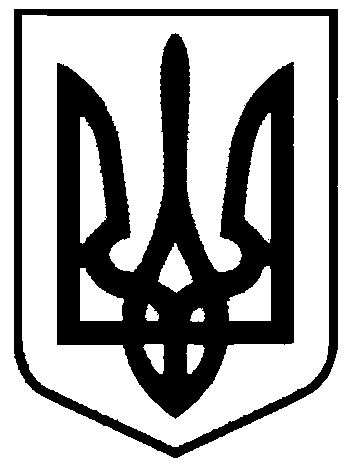 СВАТІВСЬКА МІСЬКА РАДАВИКОНАВЧИЙ КОМІТЕТРІШЕННЯВід 29 жовтня 2019р.           м. Сватове                              № 85«Про внесення змін та    доповнень до складу комісії«По обстеженню зелених насаджень»        В зв’язку з  вимогами припису державної екологічної інспекції в Луганській області та кадровими змінами,   керуючись постановою Кабінету Міністрів України N 1045 від 01.08.2006 "Про затвердження порядку видалення дерев, кущів, газонів і квітників у населених пунктах",  ст. 30,40.Закону  «Про місцеве самоврядуванння в Україні»,Виконавчий комітет Сватівської міської ради                                                            ВИРІШИВ:1. Внести  зміни  та доповнення  до рішення виконавчого комітету Сватівської міської ради№14 від 25 лютого 2016 року «Про затвердження складу комісій при виконкомі Сватівської міської ради» :- вивести зі складу комісії Євтушенко Олександара Івановича,   - ввести до складу комісії  Жаданову Людмилу Василівну- першого заступника міського голови   та  Підгорного Євгена Костянтиновича- землевпорядника Сватівської міської ради.2. Затвердити склад комісії  «По обстеженню зелених насаджень» в складі:Голова комісії –    Жаданова Людмила Василівна- перший  заступник  міського голови  ;Заступник голови комісії - Беденко Ігор Володимирович, директор КП «Сватове-благоустрій»;Секретар  комісії – Підгорний Євген Костянтинович, землевпорядник Сватівської міської ради;Члени комісії :                         Петренко Володимир Анатолійович, директор ДП «Сватівське 	             лісомисливське господарство»;                         представник Державної екологічної служби в Луганській області  3.  Контроль за виконанням даного рішення залишаю за собою.  Сватівський міський голова                                                                            Є.В.Рибалко